EPISD Fine Arts in collaboration with Eta Pi Omega 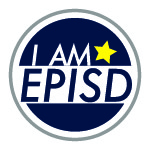 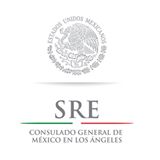 Alpha Kappa Alpha Sorority Inc. Present: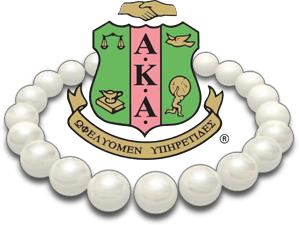 K-12 Student Art Exhibit“Harlem Renaissance:Celebrating African American Contributions to the Arts”Open invitation to all students enrolled in grades K-12th from El Paso Independent School District The Art Exhibit will focus on students’ visual interpretation of “Harlem Renaissance:Celebrating African American Contributions to the Arts”. Exhibition will focus on meaningful dialogue between students across age and grade levels. The Art exhibition will take place at International Art Museum located at 1211 Montana Ave. Opening reception will take place on Friday April 13, 2018 from 5:30-7:00 pm. Exhibit will run until April 30, 2018. Exhibition is open to the public and admission is free.GuidelinesSize: All entries should not exceed 36” in any direction. This measurement includes dimensions of mat, canvas or sculptural work.Weight: Maximum weight for any artwork shall not exceed 30 pounds.  Entry Forms: Every item must be identified by an official entry blank that is firmly taped to the back of the work.  3D items should have the entry form attached by a string.  Student information, name of school should be written on the back of the artwork in case the entry form is detached.Inventory List: Each teacher will need to email a typed inventory list of their submissions DUE Friday April 6, 2018 to Rosa Aguilar at rmaguil1@episd.org Inventory lists need to be accurate as it will be used to generate display labels. Submissions: All artwork needs to be display ready, work that is not stable or display poor craftsmanship will not be exhibited. All 2D work will need to be mounted or matted (with the exception of canvas or textiles). Individual teachers are responsible for preparing artwork to be displayed. All 3D entries should be placed in a box with proper packing materials, attach entry form to artwork by using a string.CategoriesPainting: Painting techniques and media; oils, tempera, water based media, watercolor, acrylic, mixed media, encaustic, enamels etc.Drawing: Black and white or colored media; chalk, crayons, markers, pencils, charcoal, pen and ink, mixed media etc.Design: Art elements on a flat surface; collage, pattern, paper, mosaic etc.Printmaking: Graphics; monoprint, serigraphs, silkscreen, collographs, embossed prints, intaglio, lithographs, relief prints.Sculpture and Ceramics: 3D arrangement of art elements; assemblage, papier mache, pottery (hand built or wheel thrown), bas relief, ceramics, wire, plaster etc.Textiles/Fibers/Jewelry: Body ornaments; soft jewelry, metals, wearable items, rings, pins, necklace, bracelets etc. Weaving, stitchery, macramé rugs, needlepoint, batik, hand cast paper, wall hanging, braiding etc.Photography: original photography can be develop by outside source.Computer Graphics/ Printed Media and Installation: For all computer entries identification of program is required, for all installation entries required space needs to be disclosed ahead of time for availability.EntriesEach Teacher may submit up to 5 pieces of artwork. Artwork will need to be produced by student with teacher’s approval. Entries must be original and of high quality. Student Video (Optional): A continuous loop of monologues will be displayed during art exhibition. Please encourage your students to record themselves for a 2 minute video talking about their artwork and who they are honoring. This video can be uploaded through schoology or emailed to rmaguil1@episd.org  in order to create a continuous video loop during opening.DeadlinesInventory List are due Friday April 6, 2018. Email lists to rmaguil1@episd.orgArtwork and student video clips are due Friday April 6, 2018ExhibitionArt exhibition will take place at International Art Museum located at 1211 Montana Ave. Opening reception will take place on April 13, 2018 from 5:30-7:00 pm. Exhibit will run until April 30th, 2018.